VY_32_INOVACE_371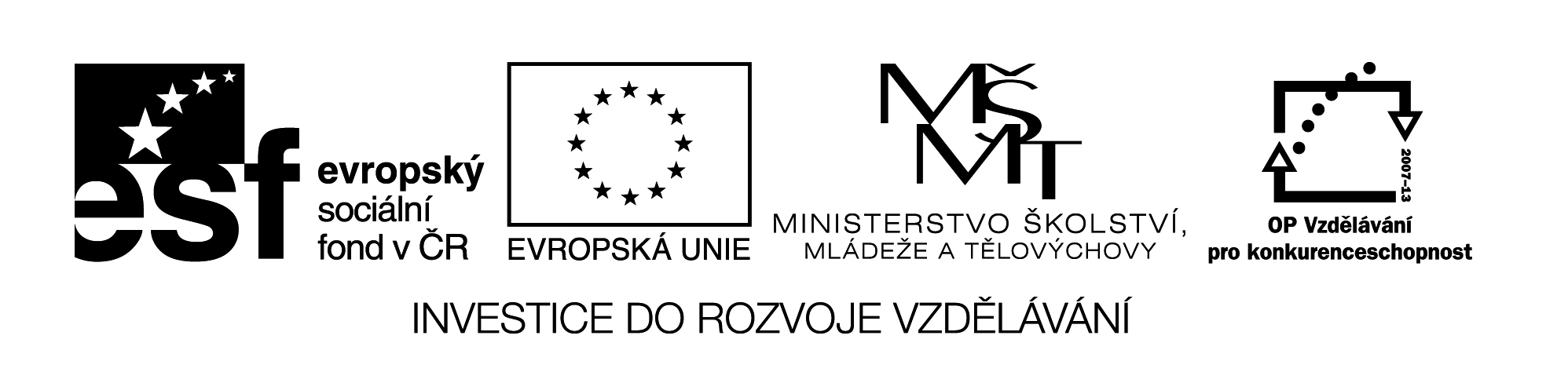 KOSOÚHLÉ   PROMÍTÁNÍa)Dokresli v kosoúhlém promítání zadané zobrazené tvary: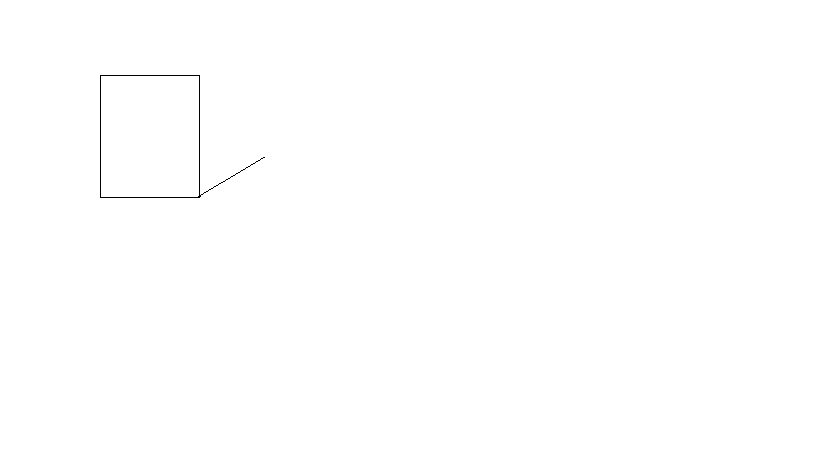 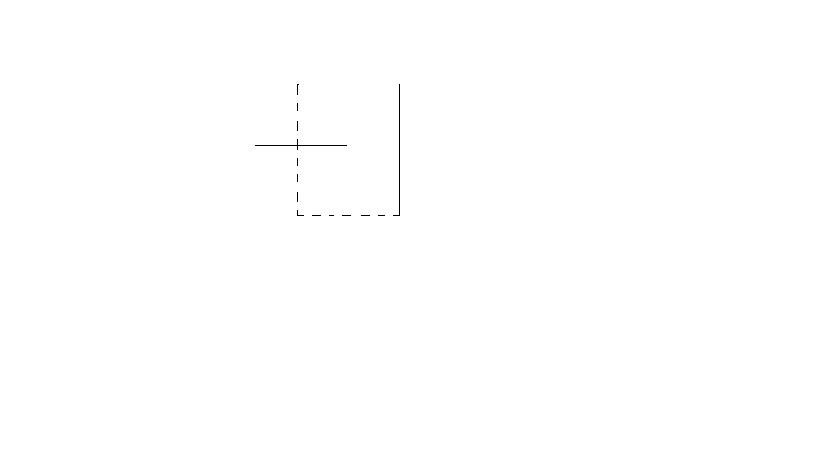 VY_32_INOVACE_371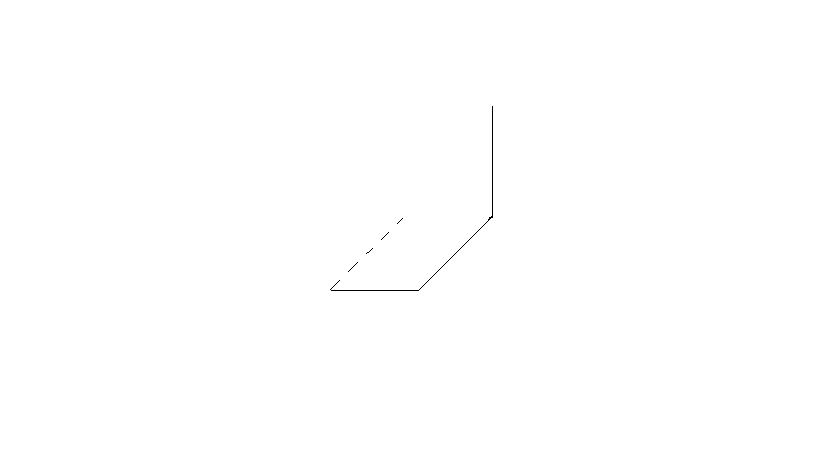 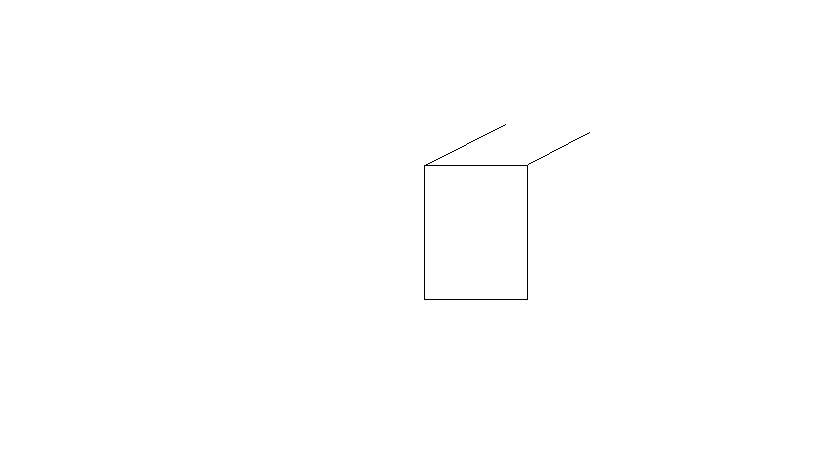 VY_32_INOVACE_371b) Načrtni v kosoúhlém promítání kužel( zvol si libovolné vhodné rozměry průměru a výšky): 	